Curriculum Vitae- Samuel 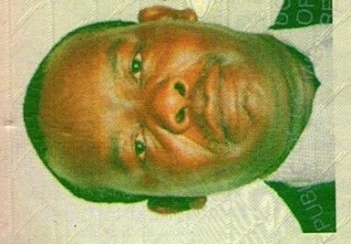 Curriculum Vitae- Samuel Email Date of birth: Nationality:  Languages: Driver’s license:  JOB REQUIRED Samuel.380995@2freemail.com 21 September 1967UgandanEnglish, Swahili, Luganda, SamiaYesCHIEF FIRE OFFICEREducational and Training Educational and Training 2014-2016  Ma in Public Administration and Management, Nkumba University, Entebbe Uganda2013-2014  PG Diploma Public Administration and management, Nkumba University Entebbe Uganda 2007-2012  Bachelor of Business Administration, Makerere University Kampala Uganda  2006-2007          Motor Vehicle technician cert.2 ,Kisubi Technical school Entebbe Uganda                    2003-2005           Motor vehicle technician cert.1 Kisubi Technical school   Entebbe Uganda  1998-1999          Diploma in Transport and logistics Transcontinent inst.of mgt, kampala Uganda  1995 -1995         Motor vehicle maintenance Nakawa Vocational Training Inst.  Kampala Uganda   1988-1990          Uganda Advanced sch. Certificate Kampala Grammar school  kampala Uganda2014-2016  Ma in Public Administration and Management, Nkumba University, Entebbe Uganda2013-2014  PG Diploma Public Administration and management, Nkumba University Entebbe Uganda 2007-2012  Bachelor of Business Administration, Makerere University Kampala Uganda  2006-2007          Motor Vehicle technician cert.2 ,Kisubi Technical school Entebbe Uganda                    2003-2005           Motor vehicle technician cert.1 Kisubi Technical school   Entebbe Uganda  1998-1999          Diploma in Transport and logistics Transcontinent inst.of mgt, kampala Uganda  1995 -1995         Motor vehicle maintenance Nakawa Vocational Training Inst.  Kampala Uganda   1988-1990          Uganda Advanced sch. Certificate Kampala Grammar school  kampala UgandaProfessional Training  Professional Training  2016   Leadership course for managers’ certificate,  South Africa 2016    Executive Fire Officer certificate, Singapore Aviation Academy2015    Fire safety management  certificate, Singapore Aviation Academy2014   Aviation security programme certificate, kampala Uganda 2012   Managerial skills Improvement course certificate, Uganda Management Inst. Kla2010    Quality Assurance Management certificate , South Africa2010    Senior Fire Officer Course certificate, Fire Training Institute Delhi India 2009    First Aid management certificate, Kampala Uganda 2008     Incident command and control workshop   certificate , Aviation Academy 	Singapore 2006  Advanced occupational Health and safety  certificate, kampala Uganda2006   Safety management systems certificate, Nairobi Kenya ICAO Office2004   Basic Breathing Apparatus Wearer course  certificate Kampala Uganda2002   Leading fire fighter course certificate Fire Training Centre Teeside UK2001   Principles of first aid  certificate, Kampala Uganda 1997  First Aid course   certificate, Kampala Uganda1995   Driver’s Preventive Maintenance course  certificate Kampala Uganda1993   Vehicle Handling techniques certificate Kampala Uganda1993   ICAO 111 Firefighting and Rescue  certificate Kampala Uganda2016   Leadership course for managers’ certificate,  South Africa 2016    Executive Fire Officer certificate, Singapore Aviation Academy2015    Fire safety management  certificate, Singapore Aviation Academy2014   Aviation security programme certificate, kampala Uganda 2012   Managerial skills Improvement course certificate, Uganda Management Inst. Kla2010    Quality Assurance Management certificate , South Africa2010    Senior Fire Officer Course certificate, Fire Training Institute Delhi India 2009    First Aid management certificate, Kampala Uganda 2008     Incident command and control workshop   certificate , Aviation Academy 	Singapore 2006  Advanced occupational Health and safety  certificate, kampala Uganda2006   Safety management systems certificate, Nairobi Kenya ICAO Office2004   Basic Breathing Apparatus Wearer course  certificate Kampala Uganda2002   Leading fire fighter course certificate Fire Training Centre Teeside UK2001   Principles of first aid  certificate, Kampala Uganda 1997  First Aid course   certificate, Kampala Uganda1995   Driver’s Preventive Maintenance course  certificate Kampala Uganda1993   Vehicle Handling techniques certificate Kampala Uganda1993   ICAO 111 Firefighting and Rescue  certificate Kampala UgandaRelevant experienceRelevant experienceHead Emergency Response/Fire Service department  From  2012 February ( 6 years)Civil Aviation Auyhority UgandaResponsibilities Planned and organized  fire protection activities required for an efficient rescue and firefighting services  Prepared, established and described operational schedules and procedures for the rescue and firefighting services and other related functions.Over see the supervision of rescue and firefighting personnel on their daily and/or emergency work activities. Established procedures, planned and controlled  training programs including on the job training (OJT), pre fire planning, rescue operations and fire prevention activities.Prepared, monitored and evaluated fire incident reports, fire Fighting equipment reports and pre planning reports etc. Coordinated training of fire prevention and conducting first Aid fire appliances demonstration for all personnel utilizing the Airport's facilities.Established and organized auxiliary fire brigade teams and conducted training classes to promote fire safety programs throughout the country. Responded to  Aircraft crash, fire alarms and health related emergency calls.Prepared the rescue and firefighting budgets for the firefighting equipments, personnel uniforms, operational budgets and etc.Developed and insured enforcement of regulations and standards for safety and fire prevention.Deputy Chief Fire Officer Since 2007 ( 10 years)Civil Aviation AuthorityJob Responsibilities: Managed  fire team of  firefighters and trained them to face the emergency operations Provided assistance to the fire chief in formulating, developing, and implementing different phases of the fire safety operation Checked and executed the annual budgets Established partnerships with other fire chiefs to set up various policies, procedures, and mutual aid agreements Managed activities related to the management and analysis of emergency response Coordinated with the fire chief to plan and execute apparatus maintenance procedures, community relations, fire training activities, etc. Planned mutual assistance programs and collaborated with the conterminous fire divisions Senior Fire Officer From 2005 ( 2 years)Fire and Rescue service –KampalaResponsibilities Supervised and directed a shift team of firefighters involved in fire fighting, oil and gas release control measures, rescue, vehicle rescue and medical emergencies. Monitored specialist stand-bys, hot work stand-by duties using fire fighting equipment, breathing apparatus and specialist rescue equipment during plant routine maintenance and project works etc. 

Supervised the testing and maintenance of a range of fire fighting vehicles and major storage tank fire fighting systems and portable equipment. 

Supervised shift team involved in routine maintenance and testing of fire main hydrants, isolation valves and the testing / repair of fire hose and associated equipment. Directed and monitored the testing and repair of breathing apparatus, life support and resuscitation equipment. Supervised repairs and the site replacement of portable fire extinguishing equipment throughout the airport facilities.

Supervised firefighters during the use of air compressors for recharging breathing apparatus and carbon dioxide compressor / dry chemical machines for recharging fire fighting portable extinguishers.

Maintained all records associated with shift team activities, including daily pre-use checks, maintenance and testing of fire fighting equipment, extinguisher site replacement, hot work stand-bys, shift manning and maintenance of life support equipment. During routine and emergency situations performs medical First Aid duties as required.

 Participated on a daily basis in both practical and theoretical training to maintain the required professional skills, including regular use of fire training ground facilities. This resulted in exposure to heat, flame, smoke, steam and a range of fire fighting agents. 

Participated fully in all Health Safety and Environment programs, including occupational health requirements and ensuring compliance with all HSE regulationsSafety OfficerFrom 2006 ( 5 years)Entebbe , Kampala, Arua, Gulu, SorotiAssessed risk and possible safety hazards of all aspects of operationsCreated analytical reports of safety dataOrdered repairs for unsafe and/or damaged equipmentFocused on prevention by keeping up with equipment maintenance and employee trainingParticipated in continuing education to update knowledge of health and safety protocols and techniquesCreated  safety plans that include suggested improvements to existing infrastructure and business processesShared information, suggestions, and observations with project leadership to create consistency in safety standards throughout the team Investigated causes of accidents and other unsafe conditions on the job siteRecommended  the best way to prevent future accidentsReviewed and reported on the staff's compliance with health and safety rulesAchievements Achieved 90% personnel training gap Achieved 90% equipment and appliance  requirement gapDeployment  in hard to reach areasDeputy Head Emergency Response departmentSenior Officer –Head of safety and security coordination Head Emergency Response/Fire Service department  From  2012 February ( 6 years)Civil Aviation Auyhority UgandaResponsibilities Planned and organized  fire protection activities required for an efficient rescue and firefighting services  Prepared, established and described operational schedules and procedures for the rescue and firefighting services and other related functions.Over see the supervision of rescue and firefighting personnel on their daily and/or emergency work activities. Established procedures, planned and controlled  training programs including on the job training (OJT), pre fire planning, rescue operations and fire prevention activities.Prepared, monitored and evaluated fire incident reports, fire Fighting equipment reports and pre planning reports etc. Coordinated training of fire prevention and conducting first Aid fire appliances demonstration for all personnel utilizing the Airport's facilities.Established and organized auxiliary fire brigade teams and conducted training classes to promote fire safety programs throughout the country. Responded to  Aircraft crash, fire alarms and health related emergency calls.Prepared the rescue and firefighting budgets for the firefighting equipments, personnel uniforms, operational budgets and etc.Developed and insured enforcement of regulations and standards for safety and fire prevention.Deputy Chief Fire Officer Since 2007 ( 10 years)Civil Aviation AuthorityJob Responsibilities: Managed  fire team of  firefighters and trained them to face the emergency operations Provided assistance to the fire chief in formulating, developing, and implementing different phases of the fire safety operation Checked and executed the annual budgets Established partnerships with other fire chiefs to set up various policies, procedures, and mutual aid agreements Managed activities related to the management and analysis of emergency response Coordinated with the fire chief to plan and execute apparatus maintenance procedures, community relations, fire training activities, etc. Planned mutual assistance programs and collaborated with the conterminous fire divisions Senior Fire Officer From 2005 ( 2 years)Fire and Rescue service –KampalaResponsibilities Supervised and directed a shift team of firefighters involved in fire fighting, oil and gas release control measures, rescue, vehicle rescue and medical emergencies. Monitored specialist stand-bys, hot work stand-by duties using fire fighting equipment, breathing apparatus and specialist rescue equipment during plant routine maintenance and project works etc. 

Supervised the testing and maintenance of a range of fire fighting vehicles and major storage tank fire fighting systems and portable equipment. 

Supervised shift team involved in routine maintenance and testing of fire main hydrants, isolation valves and the testing / repair of fire hose and associated equipment. Directed and monitored the testing and repair of breathing apparatus, life support and resuscitation equipment. Supervised repairs and the site replacement of portable fire extinguishing equipment throughout the airport facilities.

Supervised firefighters during the use of air compressors for recharging breathing apparatus and carbon dioxide compressor / dry chemical machines for recharging fire fighting portable extinguishers.

Maintained all records associated with shift team activities, including daily pre-use checks, maintenance and testing of fire fighting equipment, extinguisher site replacement, hot work stand-bys, shift manning and maintenance of life support equipment. During routine and emergency situations performs medical First Aid duties as required.

 Participated on a daily basis in both practical and theoretical training to maintain the required professional skills, including regular use of fire training ground facilities. This resulted in exposure to heat, flame, smoke, steam and a range of fire fighting agents. 

Participated fully in all Health Safety and Environment programs, including occupational health requirements and ensuring compliance with all HSE regulationsSafety OfficerFrom 2006 ( 5 years)Entebbe , Kampala, Arua, Gulu, SorotiAssessed risk and possible safety hazards of all aspects of operationsCreated analytical reports of safety dataOrdered repairs for unsafe and/or damaged equipmentFocused on prevention by keeping up with equipment maintenance and employee trainingParticipated in continuing education to update knowledge of health and safety protocols and techniquesCreated  safety plans that include suggested improvements to existing infrastructure and business processesShared information, suggestions, and observations with project leadership to create consistency in safety standards throughout the team Investigated causes of accidents and other unsafe conditions on the job siteRecommended  the best way to prevent future accidentsReviewed and reported on the staff's compliance with health and safety rulesAchievements Achieved 90% personnel training gap Achieved 90% equipment and appliance  requirement gapDeployment  in hard to reach areasDeputy Head Emergency Response departmentSenior Officer –Head of safety and security coordination Leadership experience Leadership experience • Emergency Response department leader for six years.Deputy Emergency Response leader for eight yearsTeam leader master class two yearsEmergency teams coordinator Church head of laity for four yearsHead of men fellowship for 10 yearsSchool parents leader for six years• Emergency Response department leader for six years.Deputy Emergency Response leader for eight yearsTeam leader master class two yearsEmergency teams coordinator Church head of laity for four yearsHead of men fellowship for 10 yearsSchool parents leader for six yearsComputer skillsComputer skills• Microsoft Office word, excel, powerpoint, , very proficient • Microsoft Office word, excel, powerpoint, , very proficient Community involvementCommunity involvement• Rotary activities- Water, health Polio immunization. Periodic cleaning, awareness / education Church activities helping the disadvantaged  where I am incharge planning and development • Rotary activities- Water, health Polio immunization. Periodic cleaning, awareness / education Church activities helping the disadvantaged  where I am incharge planning and development PublicationsPublications Fire safety at large occupancies case of Passenger Airport Terminals (case of Entebbe International and Delhi ); Risk Management in Civil Aviation Operations Case of Entebbe International Airport  Fire safety at large occupancies case of Passenger Airport Terminals (case of Entebbe International and Delhi ); Risk Management in Civil Aviation Operations Case of Entebbe International Airport InterestsInterestsEnjoy reading information about new developments around the world especially new research on aviation.Travelling to see and meet new people , learn on new ideas.Member of the Rotary, Helping the disadvantaged(this year I am Director Services) Participate in outdoor activities, including football, canoeing andHunting.Enjoy reading information about new developments around the world especially new research on aviation.Travelling to see and meet new people , learn on new ideas.Member of the Rotary, Helping the disadvantaged(this year I am Director Services) Participate in outdoor activities, including football, canoeing andHunting.